СценкаОднажды, Ваня и Таня мечтали о том, кем они станут, когда вырастут.
- Я буду врачом, - сказала Таня, - ведь врач - самая главная профессия, потому что он лечит людей.
- А я буду строителем - ведь строитель главнее врача, потому что он строит больницы.
- Нет, наверное, повар главнее строителя. Ведь если повар не приготовит обед, то строитель не сможет работать - сказала Таня.
- Значит главнее повара продавец, если он не продаст продукты, то повар не сможет приготовить обед - подумав, заметил Ваня. 
- А что будет, если продавец заболеет и не сможет продавать продукты?
- Его вылечит врач - уверенно сказал Ваня.
- Так кто же тогда главнее? - растерянно спросила Таня.
Загадку разрешила мама, вернувшись с работы.
Нет такой профессии, которую можно назвать самой главной. Все профессии одинаково важны, потому что... (ответы детей: они приносят пользу.)Информационное сообщение о профессииПрофессия шахтёра считается в наши дни одной из самых опасных и экстремальных, её выбирают самые мужественные и смелые люди. Работа шахтёра заключается в добыче различных руд в подземных шахтах.      Это очень тяжёлый труд, рабочим приходиться спускаться на большую глубину(от 800до 4 км) в так называемый забой, где и происходит добыча, например, угля, медной руды или  золота, которые впоследствии подаются наверх с помощью специальных транспортных средств- вагонеток.    В шахте темно, поэтому на голове у каждого шахтера шапка с лампочкой.  В шахтах работают различные специалисты, в том числе горнорабочие, техники, механики, электрослесари, машинисты и так далее.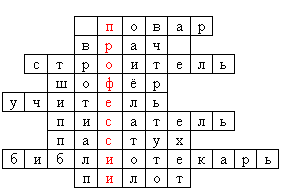 